Super Nova Day 1 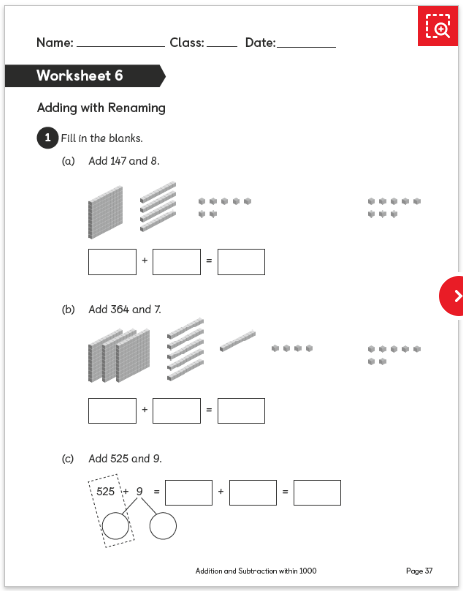 Whiz Kids Day 1 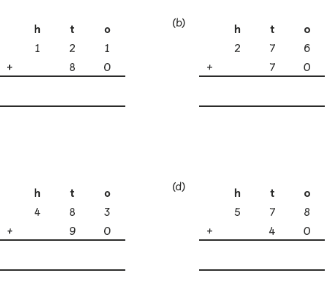 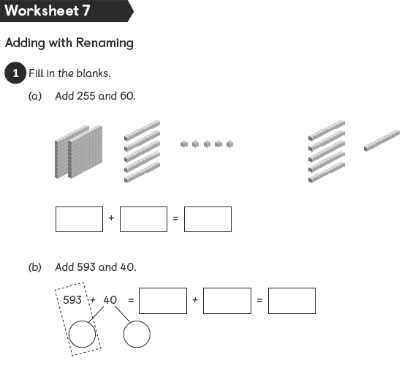 Superstars  Day 1 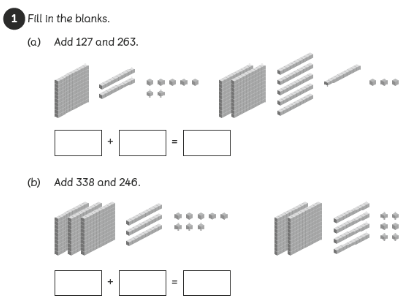 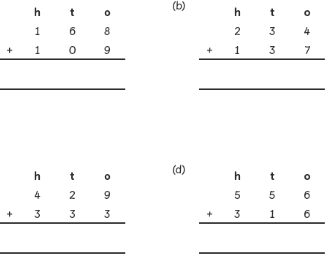 Bright Sparks Day 1 Explain the two different methods step by stepSupernova Day 2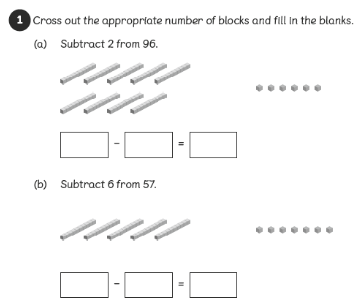 Whiz Kids Day 2 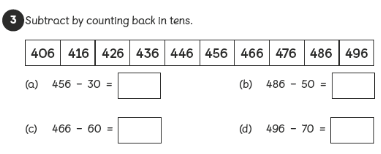 Superstars Day 2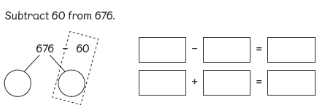 Bright Sparks Day 2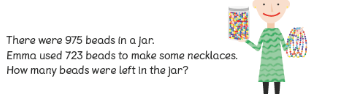 Supernova Day 3 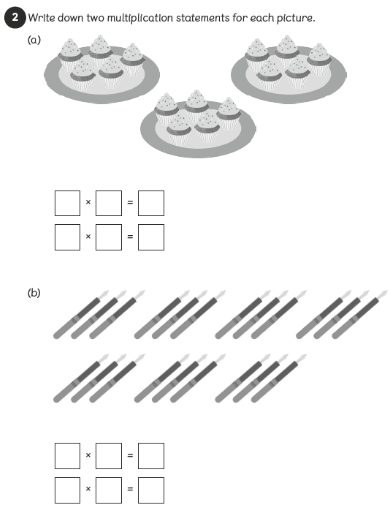 Whiz Kids Day 3 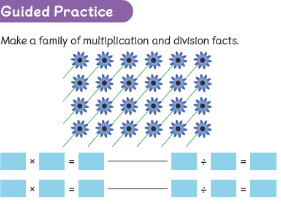 Superstars Day 3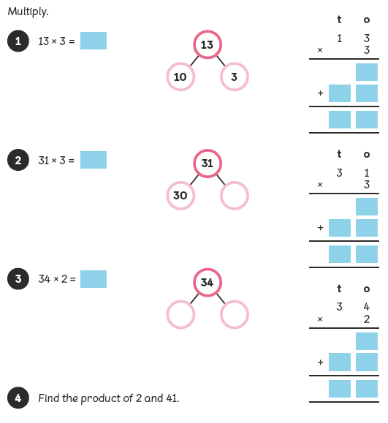 Bright Sparks Day 3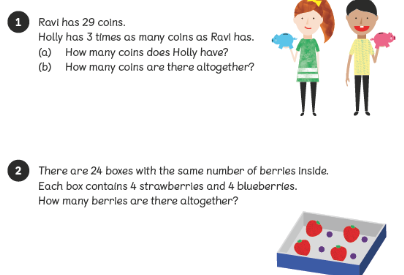 Supernova Day 4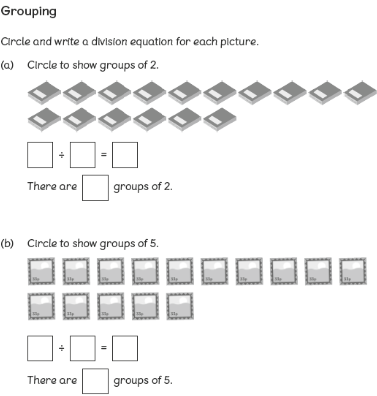 Whiz Kids Day 4 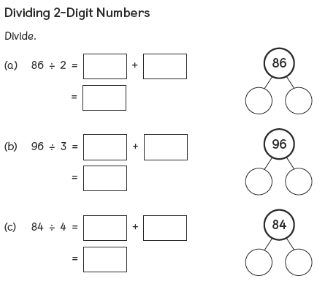 Superstars Day 4 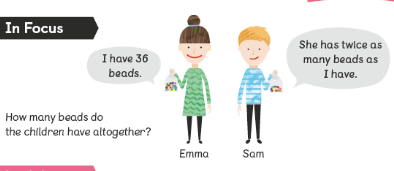 Bright sparks Day 4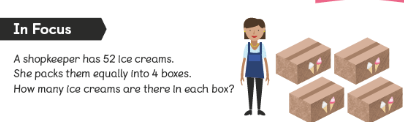 Supernova Day 5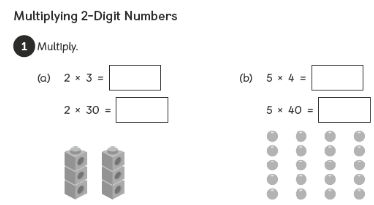 Whiz Kids Day 5 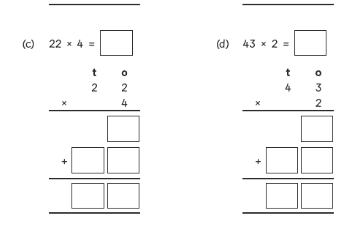 Super Stars Day 5 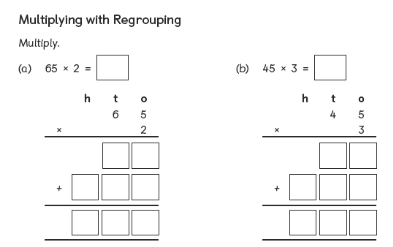 Bright Sparks Day 5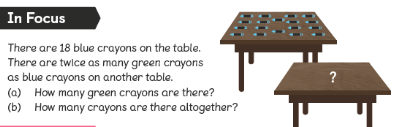 Method 1Method 2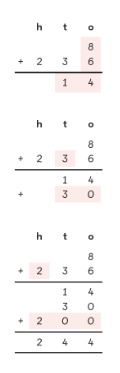 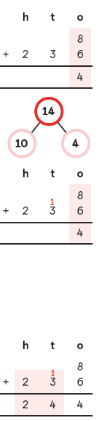 